ШКАФ ВЫТЯЖНОЙ ХИМИЧЕСКИЙТумбы ПОДКАТНЫЕ кислотостойкие ШКАФ ВЫТЯЖНОЙ МЕТАЛЛИЧЕСКИЙШКАФ ВЫТЯЖНОЙ ПАНОРАМНЫЙШКАФ ВЫТЯЖНОЙ ДЛЯ МУФЕЛЬНЫХ ПЕЧЕЙТУМБЫ ПОДКАТНЫЕ ДЛЯ ВЫТЯЖНЫХ ШКАФОВЗОНТ ВЫТЯЖНОЙСТОЛ ЛАБОРАТОРНЫЙСТОЛ ЛАБОРАТОРНЫЙ С ПОЛКОЙ	СТОЛ ЛАБОРАТОРНЫЙ С 2-МЯ ПОЛКАМИ СТОЛ ЛАБОРАТОРНЫЙ С ШКАФОМ-НАДСТРОЙКОЙ (ЛДСП) СТОЛ ЛАБОРАТОРНЫЙ С ШКАФОМ-НАДСТРОЙКОЙ (Сталь) СТОЛ ЛАБОРАТОРНЫЙ ХИМИЧЕСКИЙ (С ТЕХ. ПРИСТАВКОЙ)СТОЛ ОСТРОВНОЙ СТОЛ ТИТРОВАЛЬНЫЙ (надстройка – сталь)СТОЛ ТИТРОВАЛЬНЫЙ (надстройка – полипропилен)СТОЛ ТОРЦЕВОЙСТОЛ ЛАБОРАТОРНЫЙ ПЕРЕДВИЖНОЙСТОЛ ЛАБОРАТОРНЫЙ УГЛОВОЙСТОЛ ВЕСОВОЙСТОЛ ВЕСОВОЙ комбинированныйСТОЛ ПИСЬМЕННЫЙ/КОМПЬЮТЕРНЫЙШКАФ ДЛЯ РЕАКТИВОВ КИСЛОТОСТОЙКИЙШКАФ ДЛЯ РЕАКТИВОВШКАФ С ВЫДВИЖНОЙ КОЛОННОЙШКАФ ДЛЯ ЛАБОРАТОРНОЙ ПОСУДЫШКАФ ДЛЯ ПРИБОРОВШКАФ ДЛЯ ДОКУМЕНТОВШКАФ ГАРДЕРОБНЫЙШКАФ ДЛЯ ГАЗОВЫХ БАЛЛОНОВШКАФ НАВЕСНОЙМОЙКА ЛАБОРАТОРНАЯ ХИМИЧЕСКАЯ Корпус, рабочая поверхность и раковина – из полипропилена. Глубина раковины - 300 мм.МОЙКА ЛАБОРАТОРНАЯ МЕТАЛЛИЧЕСКАЯРаковина и рабочая поверхность – коррозионностойкая нерж. сталь AISI 304. Глубина раковины - 250 мм. Корпус – сталь с порошковым покрытием.МОЙКА ЛАБОРАТОРНАЯ Раковина – коррозионностойкая нерж. сталь AISI 304. Глубина раковины - 180 мм. Корпус – ЛДСП.СТОЛ-МОЙКА Раковина – из полипропилена. Размер раковины - 400x400x300 мм.Опционально возможна установка раковин из нерж. стали или монолитной керамики.СТОЛ-МОЙКА ТОРЦЕВАЯРаковина – из полипропилена. Размер раковины - 400x400x300 мм.Опционально возможна установка раковин из нерж. стали или монолитной керамики.ТУМБЫ ВСТРАИВАЕМЫЕ (с дверками) высота 900ТУМБЫ ВСТРАИВАЕМЫЕ (с дверками) высота 770ТУМБЫ ВСТРАИВАЕМЫЕ (с дверками и ящиком) высота 900ТУМБЫ ВСТРАИВАЕМЫЕ (с дверками и ящиком) высота 770ТУМБЫ ВСТРАИВАЕМЫЕ (с 3 ящиками) высота 900ТУМБЫ ВСТРАИВАЕМЫЕ (с 3 ящиками) высота 770ТУМБЫ ВСТРАИВАЕМЫЕ (с 4 ящиками) высота 900ТУМБЫ ПОДВЕСНЫЕ (с дверками) высота 900ТУМБЫ ПОДВЕСНЫЕ (с дверками) высота 770ТУМБЫ ПОДВЕСНЫЕ (с дверками и ящиком) высота 900ТУМБЫ ПОДВЕСНЫЕ (с 3 ящиками) высота 900ТУМБЫ ПОДВЕСНЫЕ (с 3 ящиками) высота 770 ТУМБЫ ПОДКАТНЫЕ ЯЩИКИ ПОДВЕСНЫЕДОПОЛНИТЕЛЬНАЯ КОМПЛЕКТАЦИЯ К ЛАБОРАТОРНОЙ МЕБЕЛИСТУЛЬЯ ЛАБОРАТОРНЫЕТАБУРЕТЫ ЛАБОРАТОРНЫЕДОПОЛНИТЕЛЬНАЯ КОМПЛЕКТАЦИЯ ДЛЯ ТАБУРЕТОВ И СТУЛЬЕВСТЕЛЛАЖИ МЕТАЛЛИЧЕСКИЕ (с регулируемыми по высоте полками)СТЕЛЛАЖИ МЕТАЛЛИЧЕСКИЕ (с регулируемыми по высоте полками и ограничителями)ШКАФ ВЫТЯЖНОЙ ДЕМОНСТРАЦИОННЫЙСТОЛ ЛАБОРАТОРНЫЙ ДЕМОНСТРАЦИОННЫЙСТОЛ ЛАБОРАТОРНЫЙ ПРЕПОДАВАТЕЛЯСТОЛ ЛАБОРАТОРНЫЙ УЧАЩЕГОСЯСТОЛ УЧАЩЕГОСЯШКАФ ДЛЯ РАЗДЕВАЛОК ОДНОСЕКЦИОННЫЙШКАФ ДЛЯ РАЗДЕВАЛОК ДВУХСЕКЦИОННЫЙШКАФ ДЛЯ РАЗДЕВАЛОК ОДНОСЕКЦИОННЫЙ СО СКАМЕЙКОЙШКАФ ДЛЯ ХРАНЕНИЯ ЧЕТЫРЕХСЕКЦИОННЫЙСКАМЬЯДОПОЛНИТЕЛЬНАЯ КОМПЛЕКТАЦИЯ ДЛЯ ГАРДЕРОБНЫХ ШКАФОВ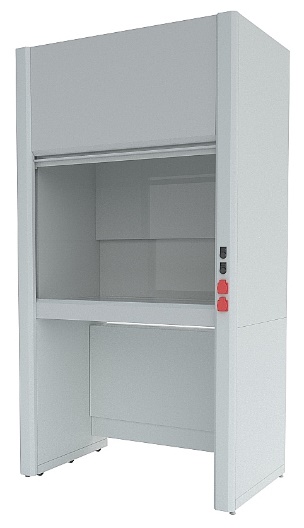 МодельРазмеры(ШхГхВ), ммМатериалы столешницМатериалы столешницМатериалы столешницМодельРазмеры(ШхГхВ), ммПолипропиленGranTecLab HPLЛК-900 ШВП960х765х2300169 790175 020178 610ЛК-1200 ШВП1260х765х2300191 730199 030203 920ЛК-1500 ШВП1560х765х2300218 000227 210233 380ЛК-1800 ШВП1860х765х2300240 550251 990259 450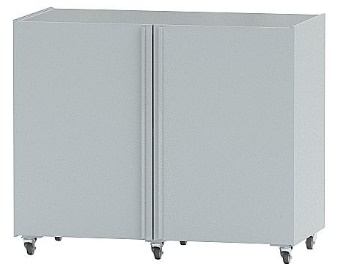 МодельРазмеры(ШхГхВ), ммОПИСАНИЕЦЕНА, руб. с НДСЛК-750 ТПД-В675х520х8761 отделение с полкой, две распашных дверки39 290ЛК-900 ТПД-В755х520х8761 отделение с полкой, две распашных дверки44 520ЛК-900/2 ТПД-В825х520х8761 отделение с полкой, две распашных дверки47 740ЛК-1200 ТПД-В1055х520х8761 отделение с полкой, две распашных дверки53 190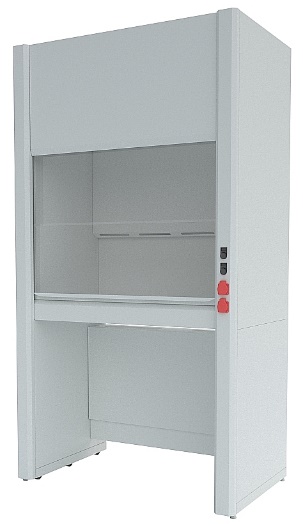 МодельРазмеры(ШхГхВ), ммМатериалы столешницМатериалы столешницМатериалы столешницМодельРазмеры(ШхГхВ), ммGranTecLab HPLНерж. стальЛК-900 ШВ-МЕТ960х765х2300135 080137 570142 790ЛК-1200 ШВ-МЕТ1260х765х2300152 690155 990160 300ЛК-1500 ШВ-МЕТ1560х765х2300173 780177 830181 420ЛК-1800 ШВ-МЕТ1860х765х2300192 960197 810200 610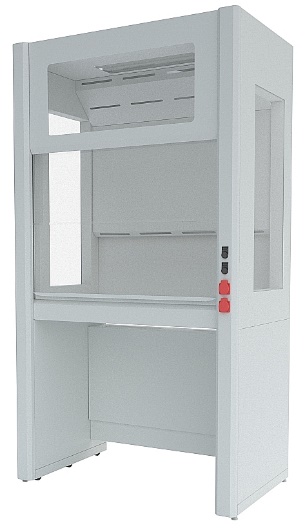 МодельРазмеры(ШхГхВ), ммМатериалы столешницМатериалы столешницМатериалы столешницМодельРазмеры(ШхГхВ), ммGranTecLab HPLНерж. стальЛК-900 ШВД960х765х2300143 000146 650152 080ЛК-1200 ШВД1260х765х2300161 210165 720170 480ЛК-1500 ШВД1560х765х2300183 430189 400192 590ЛК-1800 ШВД1860х765х2300202 360209 800211 770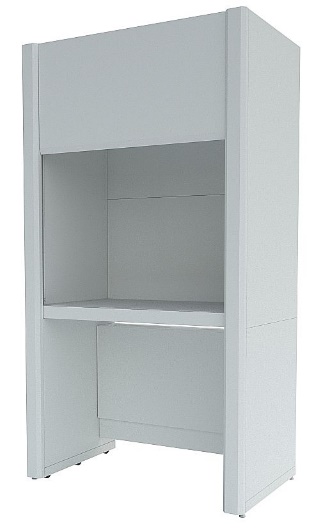 МодельРазмеры(ШхГхВ), ммРазмеры раб. камеры, (ДхШхВ), ммРабочая поверхность – GranTecРабочая поверхность – GranTecМодельРазмеры(ШхГхВ), ммРазмеры раб. камеры, (ДхШхВ), ммБез защитного экрана С защитным экраномЛК-900 ШВМ960х765х2300800х650х125092 910136 260ЛК-1200 ШВМ1260х765х23001100х650х1250102 300150 290ЛК-1500 ШВМ1560х765х23001400х650х1250115 390170 780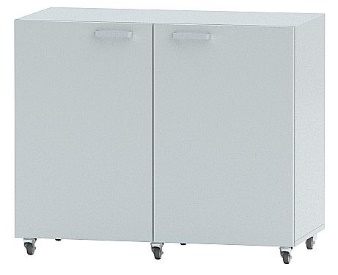 МодельРазмеры(ШхГхВ), ммОПИСАНИЕЦЕНА, руб. с НДСЛК-750 ТПД-В675х520х8761 отделение с полкой, две распашных дверки21 750ЛК-900 ТПД-В755х520х8761 отделение с полкой, две распашных дверки22 880ЛК-900/2 ТПД-В825х520х8761 отделение с полкой, две распашных дверки25 190ЛК-1200 ТПД-В1055х520х8761 отделение с полкой, две распашных дверки28 420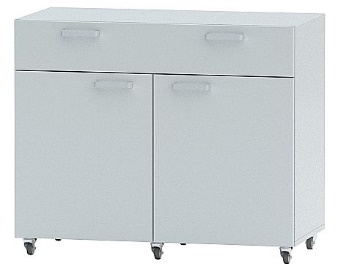 ЛК-750 ТПД-В675х520х8761 отделение с полкой, две распашных дверки, 1 ящик24 830ЛК-900 ТПД-В755х520х8761 отделение с полкой, две распашных дверки, 1 ящик26 280ЛК-900/2 ТПД-В825х520х8761 отделение с полкой, две распашных дверки, 1 ящик27 540ЛК-1200 ТПД-В1055х520х8761 отделение с полкой, две распашных дверки, 1 ящик33 620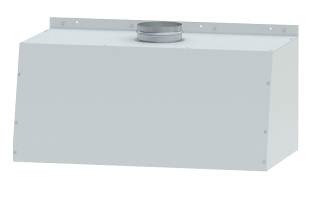 МодельРазмеры(ШхГхВ), ммОписаниеЦенаЛК-600 ЗВН600х500х440Материал корпуса – сталь с полимерным покрытием. Крепится к стене.13 600ЛК-900 ЗВН900х500х440Материал корпуса – сталь с полимерным покрытием. Крепится к стене.16 030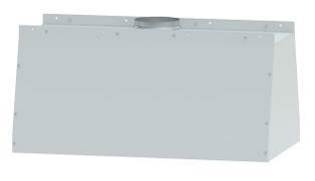 ЛК-600 ЗВП600х500х440Материал корпуса – сталь с полимерным покрытием. Крепится к потолку.14 660ЛК-900 ЗВП900х500х440Материал корпуса – сталь с полимерным покрытием. Крепится к потолку.18 200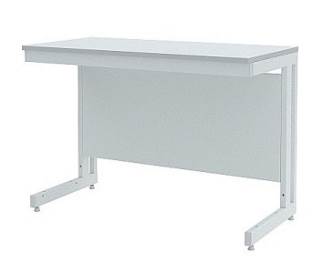 МодельРазмеры(ШхГхВ), ммМатериалы столешницМатериалы столешницМатериалы столешницМатериалы столешницМатериалы столешницМодельРазмеры(ШхГхВ), ммCPLКерамикаGranTecLab HPLНерж. стальЛК-600 СЛ600х600х770600х600х90018 39020 59024 64025 49029 840ЛК-900 СЛ900х600х770900х600х90022 21023 97031 21032 72036 480ЛК-1200 СЛ1200х600х7701200х600х90025 58027 11037 35039 57042 320ЛК-1500 СЛ1500х600х7701500х600х90029 11030 48043 86046 65049 510ЛК-1800 СЛ1800х600х7701800х600х90032 29033 28049 93053 27055 950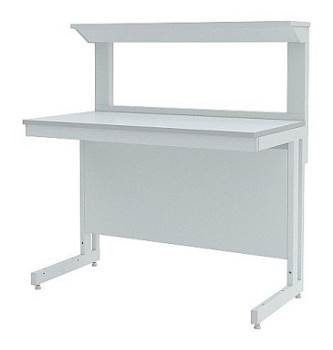 МодельРазмеры(ШхГхВ), ммМатериалы столешницМатериалы столешницМатериалы столешницМатериалы столешницМатериалы столешницМодельРазмеры(ШхГхВ), ммCPLКерамикаGranTecLab HPLНерж. стальЛК-900 СМ900х650х1225/770900x650x1355/90030 85032 61039 85041 36045 120ЛК-1200 СМ1200х650х1225/7701200x650x1355/90036 42037 95048 19050 41053 160ЛК-1500 СМ1500х650х1225/7701500x650x1355/90043 17044 54057 92060 71063 570ЛК-1800 СМ1800х650х1225/7701800x650x1355/90048 55049 54066 19069 53072 210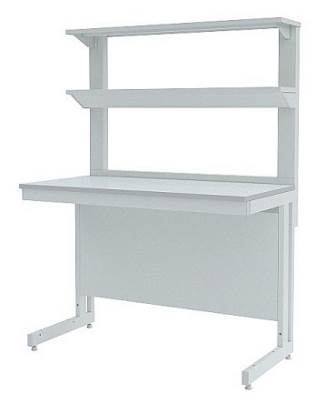 МодельРазмеры(ШхГхВ), ммМатериалы столешницМатериалы столешницМатериалы столешницМатериалы столешницМатериалы столешницМодельРазмеры(ШхГхВ), ммCPLКерамикаGranTecLab HPLНерж. стальЛК-900 СП900х650х1650/770900x650x1780/90034 75036 51043 75045 26049 020ЛК-1200 СП1200х650х1650/7701200x650x1780/90041 37042 90053 14055 36058 110ЛК-1500 СП1500х650х1650/7701500x650x1780/90047 93049 30062 68065 47068 330ЛК-1800 СП1800х650х1650/7701800x650x1780/90054 33055 32071 97075 31077 990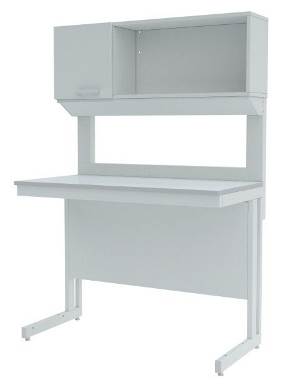 МодельРазмеры(ШхГхВ), ммМатериалы столешницМатериалы столешницМатериалы столешницМатериалы столешницМатериалы столешницМодельРазмеры(ШхГхВ), ммCPLКерамикаGranTecLab HPLНерж. стальЛК-900 СН900х650х1650/770900x650x1780/90036 82038 58045 82047 33051 090ЛК-1200 СН1200х650х1650/7701200x650x1780/90042 85044 38054 62056 84059 590ЛК-1500 СН1500х650х1650/7701500x650x1780/90051 36052 73066 11068 90071 760ЛК-1800 СН1800х650х1650/7701800x650x1780/90057 52058 51075 16078 50081 180МодельРазмеры(ШхГхВ), ммМатериалы столешницМатериалы столешницМатериалы столешницМатериалы столешницМатериалы столешницМодельРазмеры(ШхГхВ), ммCPLКерамикаGranTecLab HPLНерж. стальЛК-900 СН900х650х1650/770900x650x1780/90045 21046 97054 21055 72059 480ЛК-1200 СН1200х650х1650/7701200x650x1780/90046 86047 690059 76071 620ЛК-1500 СН1500х650х1650/7701500x650x1780/90065 58066 95080 33083 12085 980ЛК-1800 СН1800х650х1650/7701800x650x1780/90075 78076 77093 42096 76099 440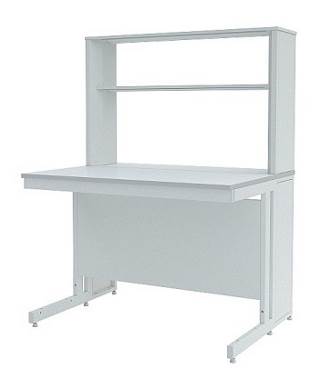 МодельРазмеры(ШхГхВ), ммМатериалы столешницМатериалы столешницМатериалы столешницМатериалы столешницМодельРазмеры(ШхГхВ), ммCPLКерамикаGranTecLab HPLЛК-900 СПТ900x900х1650/770900x900x1780/90048 42051 02062 38064 580ЛК-1200 СПТ1200x900х1650/7701200x900x1780/90054 57056 84070 87074 900ЛК-1500 СПТ1500x900х1650/7701500x900x1780/90060 82063 55080 90085 560ЛК-1800 СПТ1800x900х1650/7701800x900x1780/90068 10070 33092 77097 940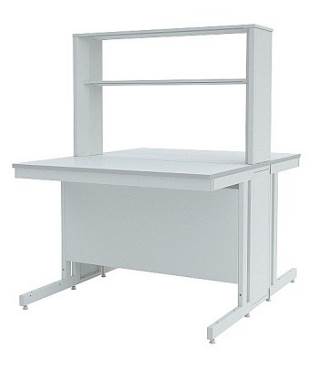 МодельРазмеры(ШхГхВ), ммМатериалы столешницМатериалы столешницМатериалы столешницМатериалы столешницМодельРазмеры(ШхГхВ), ммCPLКерамикаGranTecLab HPLЛК-900 СО900x1500х1650/770900x1500x1780/90070 63074 99093 59097 300ЛК-1200 СО1200x1500х1650/7701200x1500x1780/90080 15083 950108 220114 470ЛК-1500 СО1500x1500х1650/7701500x1500x1780/90089 93094 030124 760132 210ЛК-1800 СО1800x1500х1650/7701800x1500x1780/900100 390103 610142 700151 210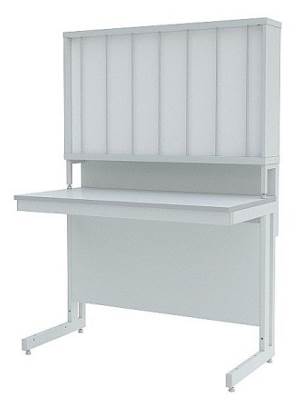 МодельРазмеры(ШхГхВ), ммМатериалы столешницМатериалы столешницМатериалы столешницМатериалы столешницМатериалы столешницМодельРазмеры(ШхГхВ), ммCPLКерамикаGranTecLab HPLНерж. стальЛК-900 СТ900x650х1650/770900x650x1780/90053 02054 78062 02063 53067 290ЛК-1200 СТ1200x650х1650/7701200x650x1780/90067 70069 23079 47081 69084 440ЛК-1500 СТ1500x650х1650/7701500x650x1780/90072 96074 33087 71090 50093 360ЛК-1800 СТ1800x650х1650/7701800x650x1780/90081 65082 64099 290102 630105 310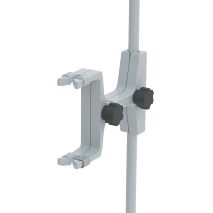 Лапка для крепления бюреток (полипропилен) – 990 руб.Лапка для крепления бюреток (полипропилен) – 990 руб.Лапка для крепления бюреток (полипропилен) – 990 руб.Лапка для крепления бюреток (полипропилен) – 990 руб.Лапка для крепления бюреток (полипропилен) – 990 руб.Лапка для крепления бюреток (полипропилен) – 990 руб.Лапка для крепления бюреток (полипропилен) – 990 руб.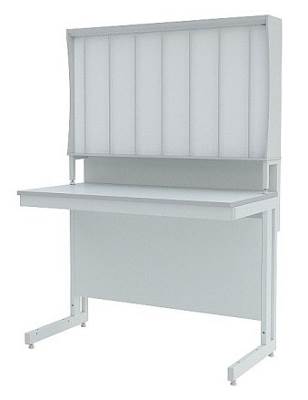 МодельРазмеры(ШхГхВ), ммМатериалы столешницМатериалы столешницМатериалы столешницМатериалы столешницМатериалы столешницМодельРазмеры(ШхГхВ), ммCPLКерамикаGranTecLab HPLНерж. стальЛК-900 СТ900x650х1650/770900x650x1780/90055 04056 80064 04065 55069 310ЛК-1200 СТ1200x650х1650/7701200x650x1780/90070 74072 27082 51084 73087 480ЛК-1500 СТ1500x650х1650/7701500x650x1780/90076 22077 59090 97093 76096 620ЛК-1800 СТ1800x650х1650/7701800x650x1780/90086 84087 830104 480107 820110 500Лапка для крепления бюреток (полипропилен) – 990 руб.Лапка для крепления бюреток (полипропилен) – 990 руб.Лапка для крепления бюреток (полипропилен) – 990 руб.Лапка для крепления бюреток (полипропилен) – 990 руб.Лапка для крепления бюреток (полипропилен) – 990 руб.Лапка для крепления бюреток (полипропилен) – 990 руб.Лапка для крепления бюреток (полипропилен) – 990 руб.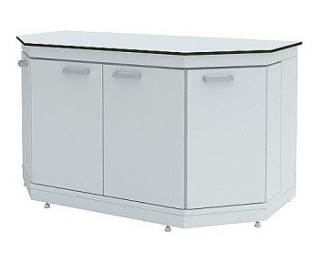 МодельРазмеры(ШхГхВ), ммМатериалы столешницМатериалы столешницМатериалы столешницМодельРазмеры(ШхГхВ), ммКерамикаGranTecLab HPLЛК-1500 СМС-Д (корпус - ЛДСП)1500x750x90057 67072 39075 460ЛК-1500 СМС-Д (корпус - сталь)1500x750x90076 31091 03094 100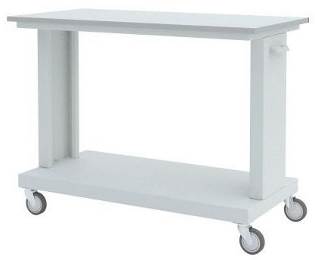 МодельРазмеры(ШхГхВ), ммМатериалы столешницМатериалы столешницМатериалы столешницМатериалы столешницМодельРазмеры(ШхГхВ), ммCPLКерамикаGranTecLab HPLЛК-600 СЛП600х600х770600х600х90022 11023 98026 54028 730ЛК-900 СЛП900х600х770900х600х90026 59028 07033 71036 520ЛК-1200 СЛП1200х600х7701200х600х90031 42032 71040 95044 670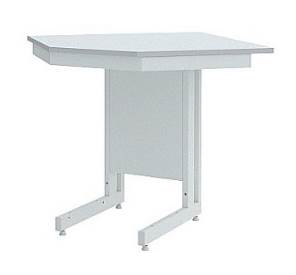 МодельРазмеры(ШхГхВ), ммМатериалы столешницМатериалы столешницМатериалы столешницМатериалы столешницМодельРазмеры(ШхГхВ), ммCPLКерамикаGranTecLab HPLЛК-900/600 УСК900х600/600х770900х600/600х90025 40028 06038 62040 280ЛК-950/650 УСК950х650/650х770950х650/650х90025 40028 06038 62040 280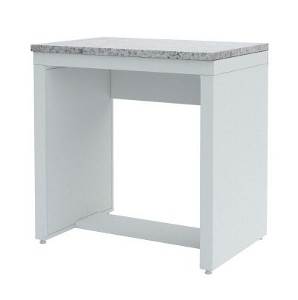 МодельРазмеры(ШхГхВ), ммМатериалы столешницМодельРазмеры(ШхГхВ), ммГранитЛК-600 СВ600x400х770600x400x90031 020ЛК-600 СВ600x600х770600x600x90039 610ЛК-900 СВ900x600х770900x600x90050 530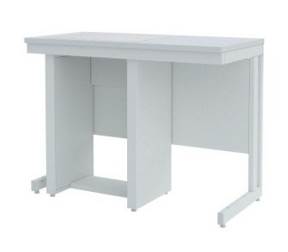 МодельРазмеры(ШхГхВ), ммМатериалы столешницМатериалы столешницМодельРазмеры(ШхГхВ), ммГранит/CPLГранит/Lab HPLЛК-1200 СВ1200х600х7701200x600x90058 58070 920ЛК-1500 СВ1500х600х7701500x600x90062 06077 750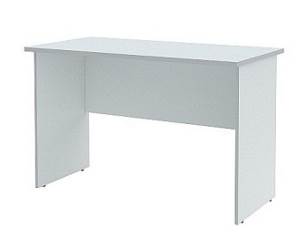 МодельРазмеры(ШхГхВ), ммМатериал столешницы - ЛДСПЛК-1200 С1200х600х7706 550ЛК-1500 С1500х600х7707 260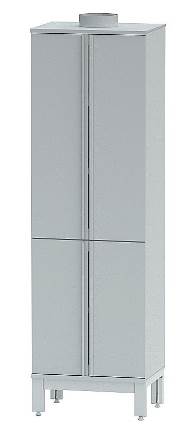 МодельРазмеры(ШхГхВ), ммМатериал корпуса – полипропиленЛК-600 ШРП600х450х200074 850ЛК-600 ШРП                  (с 2-мя ящиками)600х450х200089 480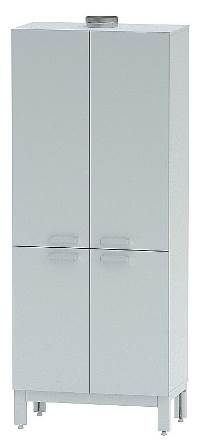 МодельРазмеры(ШхГхВ), ммМатериалы корпусаМатериалы корпусаМодельРазмеры(ШхГхВ), ммЛДСПСтальЛК-400 ШР400х450х200016 42031 270ЛК-600 ШР600х450х200021 85041 230ЛК-800 ШР800х450х200025 45047 270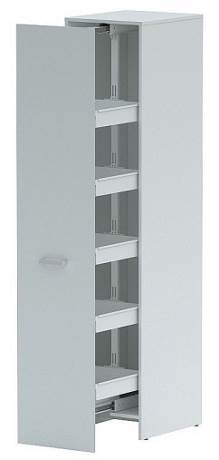 МодельРазмеры(ШхГхВ), ммМатериалы корпусаМатериалы корпусаМодельРазмеры(ШхГхВ), ммЛДСПСтальЛК-450 ШР450х550х200063 94887 269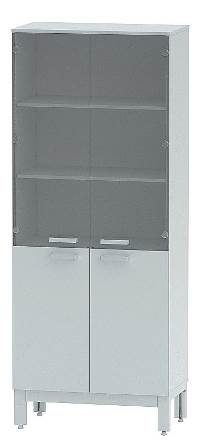 МодельРазмеры(ШхГхВ), ммМатериалы корпусаМатериалы корпусаМодельРазмеры(ШхГхВ), ммЛДСПСтальЛК-400 ШЛП400х450х200026 89035 640ЛК-800 ШЛП800х450х200039 63049 860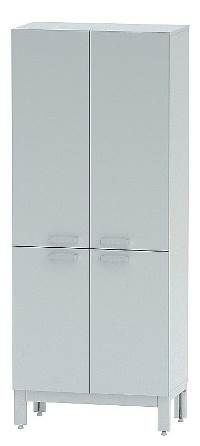 МодельРазмеры(ШхГхВ), ммМатериалы корпусаМатериалы корпусаМодельРазмеры(ШхГхВ), ммЛДСПСтальЛК-400 ШП400х450х200015 13029 880ЛК-600 ШП600х450х200019 48039 890ЛК-800 ШП800х450х200022 68046 120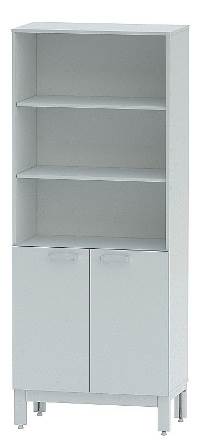 МодельРазмеры(ШхГхВ), ммМатериалы корпусаМатериалы корпусаМодельРазмеры(ШхГхВ), ммЛДСПСтальЛК-400 ШДО400х450х200014 18028 150ЛК-800 ШДО800х450х200020 19039 200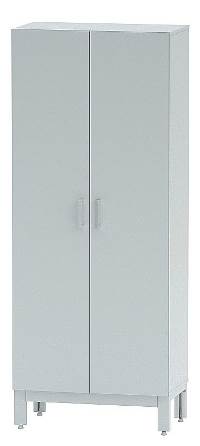 МодельРазмеры(ШхГхВ), ммМатериалы корпусаМатериалы корпусаМодельРазмеры(ШхГхВ), ммЛДСПСтальЛК-400 ШГ400х450х200015 35029 370ЛК-600 ШГ600х450х200018 22035 540ЛК-800 ШГ800х450х200023 75045 810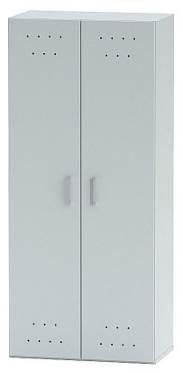 МодельРазмеры(ШхГхВ), ммМатериал корпусаМодельРазмеры(ШхГхВ), ммСтальЛК-400 ШБ400х450х180025 690ЛК-800 ШБ800х450х180046 350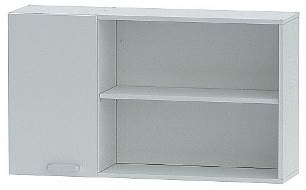 МодельРазмеры(ШхГхВ), ммМатериалы корпусаМатериалы корпусаМодельРазмеры(ШхГхВ), ммЛДСПСтальЛК-900 ШН900х340х7006 44015 650ЛК-1200 ШН1200х340х7008 50018 940ЛК-1500 ШН1500х340х70011 62025 840ЛК-1800 ШН1800х340х70013 85028 440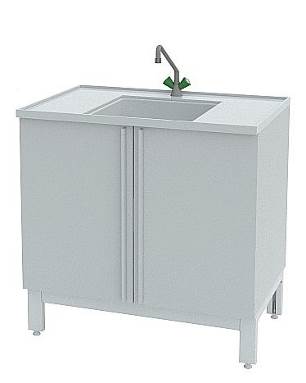 МодельРазмеры(ШхГхВ), ммКоличество раковин / смесителейМатериал корпуса - полипропиленЛК-600 СМС-ПВ600х600х9001 / 168 930ЛК-900 СМС-ПВ900х600х9001 / 180 210ЛК-1200 СМС-ПВ1200х600х9001 / 191 890ЛК-1200 СМС-ПВ1200х600х9002 / 1102 910ЛК-1500 СМС-ПВ1500х600х9001 / 1103 150ЛК-1500 СМС-ПВ1500х600х9002 / 1114 160Доп. химический смеситель (для моек с двумя раковинами)Доп. химический смеситель (для моек с двумя раковинами)Доп. химический смеситель (для моек с двумя раковинами)21 590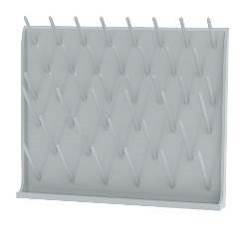 Сушильный стеллаж (крепление к мойке)600х500/85040 штырей D=10 мм, 16 740Сушильный стеллаж (настенный)600х50040 штырей D=10 мм12 580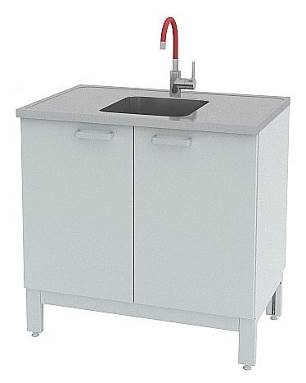 МодельРазмеры(ШхГхВ), ммКоличество раковин / смесителейМатериал корпуса - СтальЛК-600 СМС-Г600х600х9001 / 168 840ЛК-900 СМС-Г900х600х9001 / 173 180ЛК-1200 СМС-Г1200х600х9001 / 180 230ЛК-1200 СМС-Г1200х600х9002 / 1106 040ЛК-1500 СМС-Г1500х600х9001 / 187 480ЛК-1500 СМС-Г1500х600х9002 / 1114 450Доп. смеситель (для моек с двумя раковинами)Доп. смеситель (для моек с двумя раковинами)Доп. смеситель (для моек с двумя раковинами)11 160Сушильный стеллаж (крепление к мойке)600х500/85040 штырей D=10 мм, крепление - сталь16 740Сушильный стеллаж (настенный)600х50040 штырей D=10 мм12 580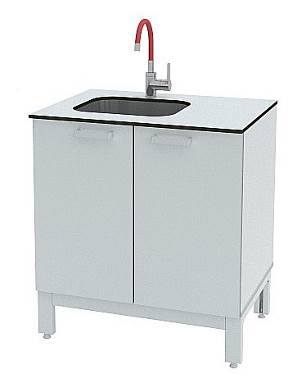 МодельРазмеры(ШхГхВ), ммКоличество раковин / смесителейМатериал корпуса - ЛДСПЛК-600 СМС600х600х9001 / 152 100ЛК-900 СМС900х600х9001 / 159 780ЛК-1200 СМС1200х600х9001/ 167 410ЛК-1200 СМС1200х600х9002 / 182 680ЛК-1500 СМС1500х600х9001/ 175 340ЛК-1500 СМС1500х600х9002 / 190 630Сушильный стеллаж (крепление к мойке)600х500/85040 штырей D=10 мм, крепление - сталь16 740Сушильный стеллаж (настенный)600х50040 штырей D=10 мм12 580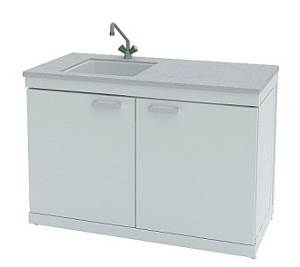 МодельРазмеры(ШхГхВ), ммМатериалы столешницМатериалы столешницМатериалы столешницМодельРазмеры(ШхГхВ), ммGranTecLab HPLПолипропиленЛК-900 СМС-Д (корпус - ЛДСП)900x600x90082 77084 280-ЛК-900 СМС-Д (корпус - сталь)900x600x90092 34093 850-ЛК-900 СМС-Д (корпус - полипропилен)900x600x900105 870107 380104 110ЛК-1200 СМС-Д (корпус - ЛДСП)1200x600x90096 12098 340-ЛК-1200 СМС-Д (корпус - сталь)1200x600x900116 740118 960-ЛК-1200 СМС-Д (корпус - полипропилен)1200x600x900122 800124 480120 730ЛК-1500 СМС-Д (корпус - ЛДСП)1500x600x900106 330109 120-ЛК-1500 СМС-Д (корпус - сталь)1500x600x900124 970127 760-ЛК-1500 СМС-Д (корпус - полипропилен)1500x600x900137 310139 490135 060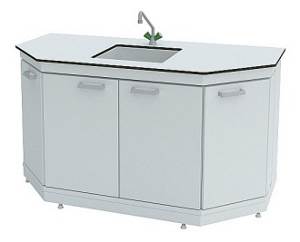 МодельРазмеры(ШхГхВ), ммМатериалы столешницМатериалы столешницМатериалы столешницМодельРазмеры(ШхГхВ), ммGranTecLab HPLПолипропиленЛК-1500 СМС-Д (корпус - ЛДСП)1500x750x900113 130116 200-ЛК-1500 СМС-Д(корпус - сталь)1500x750x900133 630136 700-ЛК-1500 СМС-Д(корпус - полипропилен)1500x750x900144 080149 320144 450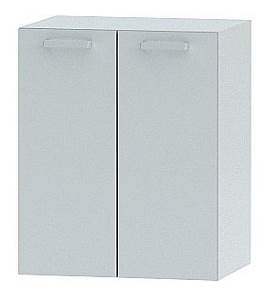 МодельРазмеры(ШхГхВ), ммОПИСАНИЕМатериалы корпусаМатериалы корпусаМодельРазмеры(ШхГхВ), ммОПИСАНИЕЛДСПСтальЛК-400 ТД-В400х440х7381 отделение с полкой, 1 дверь8 44015 720ЛК-450 ТД-В450х440х7381 отделение с полкой, 1 дверь8 63016 150ЛК-600 ТД-В600х440х7381 отделение с полкой, 2 двери10 22020 530ЛК-750 ТД-В750х440х7381 отделение с полкой, 2 двери12 07021 390ЛК-900 ТД-В900х440х7381 отделение с полкой, 2 двери13 23022 800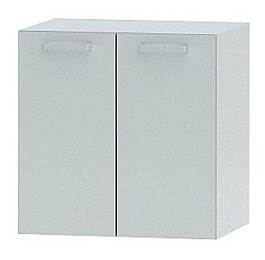 МодельРазмеры(ШхГхВ), ммОПИСАНИЕМатериалы корпусаМатериалы корпусаМодельРазмеры(ШхГхВ), ммОПИСАНИЕЛДСПСтальЛК-400 ТД-В400х440х6081 отделение с полкой, 1 дверь8 16014 220ЛК-450 ТД-В450х440х6081 отделение с полкой, 1 дверь8 46014 860ЛК-600 ТД-В600х440х6081 отделение с полкой, 2 двери10 22018 040ЛК-750 ТД-В750х440х6081 отделение с полкой, 2 двери11 38021 470ЛК-900 ТД-В900х440х6081 отделение с полкой, 2 двери12 75023 830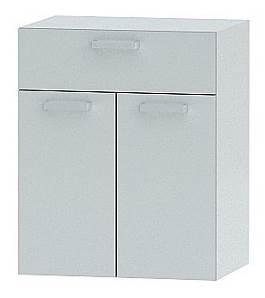 МодельРазмеры(ШхГхВ), ммОПИСАНИЕМатериалы корпусаМатериалы корпусаМодельРазмеры(ШхГхВ), ммОПИСАНИЕЛДСПСтальЛК-400 ТД-В с ящиком400х440х7381 отделение с полкой, 1 дверь, 1 ящик10 45018 460ЛК-450 ТД-В с ящиком450х440х7381 отделение с полкой, 1 дверь, 1 ящик10 71019 210ЛК-600 ТД-В с ящиком600х440х7381 отделение с полкой, 2 двери, 1 ящик13 35023 110ЛК-750 ТД-В с ящиком750х440х7381 отделение с полкой, 2 двери, 1 ящик14 77026 040ЛК-900 ТД-В с ящиком900х440х7381 отделение с полкой, 2 двери, 1 ящик16 27029 030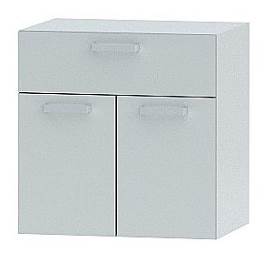 МодельРазмеры(ШхГхВ), ммОПИСАНИЕМатериалы корпусаМатериалы корпусаМодельРазмеры(ШхГхВ), ммОПИСАНИЕЛДСПСтальЛК-400 ТД-Вс ящиком400х440х6081 отделение с полкой, 1 дверь, 1 ящик9 82017 050ЛК-450 ТД-Вс ящиком450х440х6081 отделение с полкой, 1 дверь, 1 ящик10 16017 590ЛК-600 ТД-Вс ящиком600х440х6081 отделение с полкой, 2 двери, 1 ящик12 68021 280ЛК-750 ТД-Вс ящиком750х440х6081 отделение с полкой, 2 двери, 1 ящик14 37024 660ЛК-900 ТД-Вс ящиком900х440х6081 отделение с полкой, 2 двери, 1 ящик15 75026 760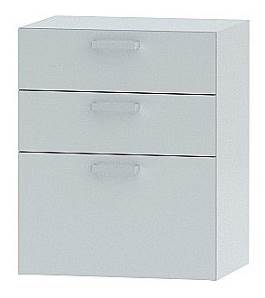 МодельРазмеры(ШхГхВ), ммОПИСАНИЕМатериалы корпусаМатериалы корпусаМодельРазмеры(ШхГхВ), ммОПИСАНИЕЛДСПСтальЛК-400 ТЯ-В400х440х7383 ящика13 60022 250ЛК-450 ТЯ-В450х440х7383 ящика13 89022 330ЛК-600 ТЯ-В600х440х7383 ящика17 89026 460ЛК-750 ТЯ-В750х440х7383 ящика19 74028 660ЛК-900 ТЯ-В900х440х7383 ящика21 54032 950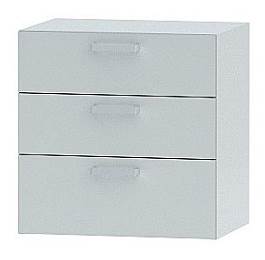 МодельРазмеры(ШхГхВ), ммОПИСАНИЕМатериалы корпусаМатериалы корпусаМодельРазмеры(ШхГхВ), ммОПИСАНИЕЛДСПСтальЛК-400 ТЯ-В400х440х6083 ящика12 81021 440ЛК-450 ТЯ-В450х440х6083 ящика13 15022 320ЛК-600 ТЯ-В600х440х6083 ящика15 92025 710ЛК-750 ТЯ-В750х440х6083 ящика18 97027 560ЛК-900 ТЯ-В900х440х6083 ящика21 75033 640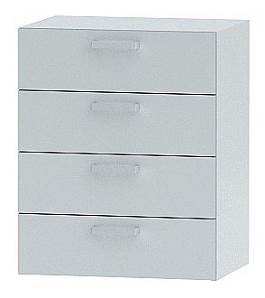 МодельРазмеры(ШхГхВ), ммОПИСАНИЕМатериалы корпусаМатериалы корпусаМодельРазмеры(ШхГхВ), ммОПИСАНИЕЛДСПСтальЛК-400 ТЯ-В400х440х7384 ящика14 15024 170ЛК-450 ТЯ-В450х440х7384 ящика14 66025 180ЛК-600 ТЯ-В600х440х7384 ящика19 12028 880ЛК-750 ТЯ-В750х440х7384 ящика21 25032 580ЛК-900 ТЯ-В900х440х7384 ящика22 95036 500МодельРазмеры(ШхГхВ), ммОПИСАНИЕМатериалы корпусаМатериалы корпусаМодельРазмеры(ШхГхВ), ммОПИСАНИЕЛДСПСтальЛК-400 ТД400х470х6081 отделение с полкой, 1 дверь7 96012 800ЛК-450 ТД450х470х6081 отделение с полкой, 1 дверь8 33013 540ЛК-600 ТД600х470х6081 отделение с полкой, 2 двери9 85016 900ЛК-750 ТД750х470х6081 отделение с полкой, 2 двери10 95019 840ЛК-900 ТД900х470х6081 отделение с полкой, 2 двери11 71021 720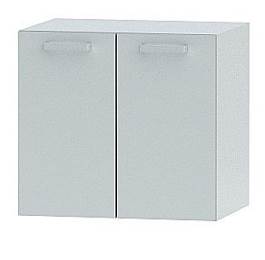 МодельРазмеры(ШхГхВ), ммОПИСАНИЕМатериалы корпусаМатериалы корпусаМодельРазмеры(ШхГхВ), ммОПИСАНИЕЛДСПСтальЛК-400 ТД400х470х5531 отделение с полкой, 1 дверь7 73012 450ЛК-450 ТД450х470х5531 отделение с полкой, 1 дверь8 10013 190ЛК-600 ТД600х470х5531 отделение с полкой, 2 двери9 58016 320ЛК-750 ТД750х470х5531 отделение с полкой, 2 двери10 66018 240ЛК-900 ТД900х470х5531 отделение с полкой, 2 двери11 33020 090МодельРазмеры(ШхГхВ), ммОПИСАНИЕМатериалы корпусаМатериалы корпусаМодельРазмеры(ШхГхВ), ммОПИСАНИЕЛДСПСтальЛК-400 ТДс ящиком400х470х6081 отделение с полкой, 1 дверь, 1 ящик9 32015 990ЛК-450 ТДс ящиком450х470х6081 отделение с полкой, 1 дверь, 1 ящик9 64017 200ЛК-600 ТДс ящиком600х470х6081 отделение с полкой, 2 двери, 1 ящик12 60020 390ЛК-750 ТДс ящиком750х470х6081 отделение с полкой, 2 двери, 1 ящик13 68023 790ЛК-900 ТДс ящиком900х470х6081 отделение с полкой, 2 двери, 1 ящик14 69025 680МодельРазмеры(ШхГхВ), ммОПИСАНИЕМатериалы корпусаМатериалы корпусаМодельРазмеры(ШхГхВ), ммОПИСАНИЕЛДСПСтальЛК-400 ТЯ400х470х6083 ящика11 51018 910ЛК-450 ТЯ450х470х6083 ящика12 26020 490ЛК-600 ТЯ600х470х6083 ящика16 38025 370ЛК-750 ТЯ750х470х6083 ящика17 74027 450ЛК-900 ТЯ900х470х6083 ящика18 75029 840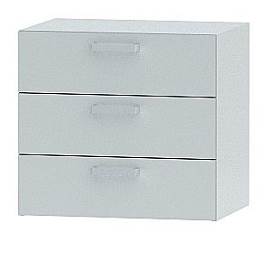 МодельРазмеры(ШхГхВ), ммОПИСАНИЕМатериалы корпусаМатериалы корпусаМодельРазмеры(ШхГхВ), ммОПИСАНИЕЛДСПСтальЛК-400 ТЯ400х470х5533 ящика11 27018 210ЛК-450 ТЯ450х470х5533 ящика11 65019 630ЛК-600 ТЯ600х470х5533 ящика15 57024 630ЛК-750 ТЯ750х470х5533 ящика16 82026 870ЛК-900 ТЯ900х470х5533 ящика17 97028 470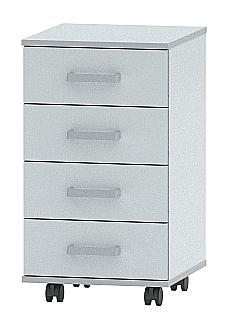 МодельРазмеры(ШхГхВ), ммОПИСАНИЕМатериалы корпусаМатериалы корпусаМодельРазмеры(ШхГхВ), ммОПИСАНИЕЛДСПСтальЛК-400 ТПД400х440х673Распашная дверь, 1 полка. Для столов высотой 770 мм.8 17014 900ЛК-400 ТПД-В400х440х803Распашная дверь, 1 полка. Для столов высотой 900 мм.8 64016 470ЛК-400 ТПЯ  (с 3-мя ящиками)400х440х6733 выдвижных ящика. Для столов высотой 770 мм.12 99021 340ЛК-400 ТПЯ-В  (с 3-мя ящиками)400х440х8033 выдвижных ящика. Для столов высотой 900 мм.13 85022 020ЛК-400 ТПЯ-В(с 4-мя ящиками)400х440х8034 выдвижных ящика. Для столов высотой 900 мм.16 35024 840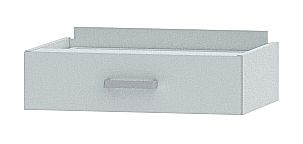 МодельРазмеры(ШхГхВ), ммОПИСАНИЕМатериалы корпусаМатериалы корпусаМодельРазмеры(ШхГхВ), ммОПИСАНИЕЛДСПСтальЯщик подвесной400х470х184Для столов шириной 1200 мм - 3 шт.5 5008 240Ящик подвесной450х470х184Для углового стола УСК5 6809 180Ящик подвесной500х425х190Для стола ЛК-600 СВ5 7407 650Ящик подвесной600х470х184Для столов шириной 600 мм - 1 шт., для 1200 мм - 2 шт., для 1800 мм – 3 шт.      7 34010 440Ящик подвесной750х470х184Для столов шириной 1500 мм -       (2 шт.)8 52012 730Ящик подвесной800х425х190Для стола ЛК-900 СВ9 86010 200Ящик подвесной900х470х184Для столов шириной 900 мм - 1 шт., для 1800 мм – 2 шт.9 23013 990НАИМЕНОВАНИЕПРИМЕНЯЕМОСТЬПРИМЕНЯЕМОСТЬЦЕНА, руб. с НДСРАКОВИНЫ ДЛЯ СЛИВАРАКОВИНЫ ДЛЯ СЛИВАРАКОВИНЫ ДЛЯ СЛИВАРАКОВИНЫ ДЛЯ СЛИВАСливная раковина 250х100х150 мм (полипропилен)для вытяжных шкафов (кроме ШВМ), столов типа СПТ и СО. Не устанавливаются в РП типа CPL и «Нержавеющая сталь».для вытяжных шкафов (кроме ШВМ), столов типа СПТ и СО. Не устанавливаются в РП типа CPL и «Нержавеющая сталь».5 250Сливная раковина 300х300х200 мм(полипропилен)для вытяжных шкафов (кроме ШВМ). Не устанавливаются в РП типа CPL и «Нержавеющая сталь».для вытяжных шкафов (кроме ШВМ). Не устанавливаются в РП типа CPL и «Нержавеющая сталь».11 360Сливная раковина 400х400х300 мм(полипропилен)для вытяжных шкафов (кроме ШВМ). Не устанавливаются в РП типа CPL и «Нержавеющая сталь».для вытяжных шкафов (кроме ШВМ). Не устанавливаются в РП типа CPL и «Нержавеющая сталь».16 740Сливная раковина 265х162х150мм                   (нерж. сталь)для вытяжных шкафов (кроме ШВМ), столов типа СПТ и СО. Не устанавливаются в РП типа CPL и Полипропилендля вытяжных шкафов (кроме ШВМ), столов типа СПТ и СО. Не устанавливаются в РП типа CPL и Полипропилен9 380Сливная раковина 255х115х100мм                   (монолитная керамика)для вытяжных шкафов (кроме ШВМ), столов типа СПТ и СО. Не устанавливаются в РП типа CPL, Полипропилен, Керамика, Нерж. стальдля вытяжных шкафов (кроме ШВМ), столов типа СПТ и СО. Не устанавливаются в РП типа CPL, Полипропилен, Керамика, Нерж. сталь17 630Сливная раковина 392х392х310мм                   (монолитная керамика)для вытяжных шкафов ШВП и ШВ-МЕТ. Не устанавливается в РП типа CPL, Полипропилен, Керамика, Нерж. стальдля вытяжных шкафов ШВП и ШВ-МЕТ. Не устанавливается в РП типа CPL, Полипропилен, Керамика, Нерж. сталь46 850ПОДВОД ВОДЫ И ГАЗАПОДВОД ВОДЫ И ГАЗАПОДВОД ВОДЫ И ГАЗАПОДВОД ВОДЫ И ГАЗАКран химический для подвода водыДля вытяжных шкафов ШВД, столов типа СПТ и СО.Не устанавливаются в РП типа «CPL»Для вытяжных шкафов ШВД, столов типа СПТ и СО.Не устанавливаются в РП типа «CPL»14 320Кран для деионизованной водыдля вытяжных шкафов ШВП, ШВ-МЕТ, ШВ и ШВД, столов типа СПТ и СО.Не устанавливаются в РП типа «CPL»для вытяжных шкафов ШВП, ШВ-МЕТ, ШВ и ШВД, столов типа СПТ и СО.Не устанавливаются в РП типа «CPL»26 760Кран для подвода газа для вытяжных шкафов ШВП, ШВ-МЕТ, ШВ и ШВД, столов типа СПТ и СО.Не устанавливаются в РП типа «CPL»для вытяжных шкафов ШВП, ШВ-МЕТ, ШВ и ШВД, столов типа СПТ и СО.Не устанавливаются в РП типа «CPL»15 180Кран для подвода сжатого воздуха/вакуумадля вытяжных шкафов ШВП, ШВ-МЕТ, ШВ и ШВД, столов типа СПТ и СО.Не устанавливаются в РП типа «CPL»для вытяжных шкафов ШВП, ШВ-МЕТ, ШВ и ШВД, столов типа СПТ и СО.Не устанавливаются в РП типа «CPL»15 180Кран химический для подвода воды (дистанционный)Для вытяжных шкафов ШВ, ШВП и ШВ-МЕТДля вытяжных шкафов ШВ, ШВП и ШВ-МЕТ19 650Смеситель химический для водыдля вытяжных шкафов, кроме ШВМдля вытяжных шкафов, кроме ШВМ21 590Смеситель для мойки ЛК-1200 СМС (СМС-Г), ЛК-1500 СМС-Гдля мойки ЛК-1200 СМС (СМС-Г), ЛК-1500 СМС-Г11 160Аварийный душ для глаздля всех типов моекдля всех типов моек25 750ОТВОД ВОЗДУХАОТВОД ВОЗДУХАОТВОД ВОЗДУХАОТВОД ВОЗДУХААвтономный вентилятор кислотостойкий (центробежного типа, максимальная производительность не менее 1200 м. куб. в час, выходной фланец 200 мм)для кислотостойких вытяжных шкафов ЛК-900 ШВП, ЛК-1200 ШВП и кислотостойких шкафов для реактивов ШРП. Применяются для отвода воздуха, содержащего пары кислот. Материал корпуса и крыльчатки – полипропилен.для кислотостойких вытяжных шкафов ЛК-900 ШВП, ЛК-1200 ШВП и кислотостойких шкафов для реактивов ШРП. Применяются для отвода воздуха, содержащего пары кислот. Материал корпуса и крыльчатки – полипропилен.64 470Автономный вентилятор кислотостойкий с рамой для крепежа на стену (центробежного типа, максимальная производительность не менее 1200 м. куб. в час, выходной фланец 200 мм)для кислотостойких вытяжных шкафов ЛК-900 ШВП, ЛК-1200 ШВП и  кислотостойких шкафов для реактивов ШРП. Применяются для отвода воздуха, содержащего пары кислот. Материал корпуса и крыльчатки – полипропилен.для кислотостойких вытяжных шкафов ЛК-900 ШВП, ЛК-1200 ШВП и  кислотостойких шкафов для реактивов ШРП. Применяются для отвода воздуха, содержащего пары кислот. Материал корпуса и крыльчатки – полипропилен.68 720Автономный вентилятор кислотостойкий (центробежного типа, максимальная производительность не менее 1700 м. куб. в час, выходной фланец 315 мм)для кислотостойких вытяжных шкафов ЛК-1500 ШВП, ЛК-1800 ШВП. Применяются для отвода воздуха, содержащего пары кислот. Материал корпуса и крыльчатки – полипропилен.для кислотостойких вытяжных шкафов ЛК-1500 ШВП, ЛК-1800 ШВП. Применяются для отвода воздуха, содержащего пары кислот. Материал корпуса и крыльчатки – полипропилен.68 380Автономный вентилятор кислотостойкий с рамой для крепежа на стену (центробежного типа, максимальная производительность не менее 1700 м. куб. в час, выходной фланец 315 мм)для кислотостойких вытяжных шкафов ЛК-1500 ШВП, ЛК-1800 ШВП. Применяются для отвода воздуха, содержащего пары кислот. Материал корпуса и крыльчатки – полипропилен.для кислотостойких вытяжных шкафов ЛК-1500 ШВП, ЛК-1800 ШВП. Применяются для отвода воздуха, содержащего пары кислот. Материал корпуса и крыльчатки – полипропилен.72 450Автономный вентилятор (канальный, максимальная производительность не менее 1700 м.куб. в час, D=315 мм)для вытяжных шкафов и шкафов для реактивов, кроме кислотостойкихдля вытяжных шкафов и шкафов для реактивов, кроме кислотостойких26 690Автономный вентилятор (канальный, максимальная производительность не менее 900 м.куб. в час, D=200 мм)для вытяжных шкафов и шкафов для реактивов, кроме кислотостойкихдля вытяжных шкафов и шкафов для реактивов, кроме кислотостойких22 280Регулятор скорости вращения вентилятора10 170Регулятор скорости вращения для кислотостойкого вентилятора31 470Вытяжка из тумб (для каждой тумбы)для всех вытяжных шкафов, кроме ШВДдля всех вытяжных шкафов, кроме ШВД5 340Системы вентиляции и принадлежности для монтажадля вытяжных шкафов и шкафа для реактивов для вытяжных шкафов и шкафа для реактивов Рассчитывается для каждого отдельного заказаЭЛЕКТРОУСТАНОВОЧНЫЕ ИЗДЕЛИЯЭЛЕКТРОУСТАНОВОЧНЫЕ ИЗДЕЛИЯЭЛЕКТРОУСТАНОВОЧНЫЕ ИЗДЕЛИЯЭЛЕКТРОУСТАНОВОЧНЫЕ ИЗДЕЛИЯНагревательная панель (стеклокерамика, 2 элемента)для вытяжных шкафов (кроме ШВМ)для вытяжных шкафов (кроме ШВМ)19 720Светильник взрывозащищённыйдля вытяжных шкафовдля вытяжных шкафов23 690Светильник светодиодный для вытяжных шкафов ШВМдля вытяжных шкафов ШВМ4 560Светильник светодиодныйдля столов типа СМ, СП, СН, СОдля столов типа СМ, СП, СН, СО3 490Блок электророзеток (2 шт.) с автоматом отключения питания 16А с УЗОдля вытяжных шкафовдля вытяжных шкафов7 840Блок электророзеток (2 шт.) с автоматом отключения питания 16Адля столов СЛ, СВ. На стальной панели.для столов СЛ, СВ. На стальной панели.9 950Блок электророзеток (2 шт.) с автоматом отключения питания 16Адля столов СМ, СП, СН, СПТ, СО, СЛ-Пр, СЛ-Удля столов СМ, СП, СН, СПТ, СО, СЛ-Пр, СЛ-У4 980ПОЛИПРОПИЛЕНОВЫЕ КЮВЕТЫ (ПОДДОНЫ) ДЛЯ ТУМБПОЛИПРОПИЛЕНОВЫЕ КЮВЕТЫ (ПОДДОНЫ) ДЛЯ ТУМБПОЛИПРОПИЛЕНОВЫЕ КЮВЕТЫ (ПОДДОНЫ) ДЛЯ ТУМБПОЛИПРОПИЛЕНОВЫЕ КЮВЕТЫ (ПОДДОНЫ) ДЛЯ ТУМБКювета 400Для тумб и лабораторных шкафов шириной 400 ммДля тумб и лабораторных шкафов шириной 400 мм2 950Кювета 600Для тумб и лабораторных шкафов шириной 600 ммДля тумб и лабораторных шкафов шириной 600 мм3 440Кювета 750Для тумб шириной 750 ммДля тумб шириной 750 мм4 000Кювета 800Для лабораторных шкафов шириной 800 ммДля лабораторных шкафов шириной 800 мм4 190Кювета 900Для тумб и лабораторных шкафов шириной 900 ммДля тумб и лабораторных шкафов шириной 900 мм4 560РАЗНОЕРАЗНОЕРАЗНОЕРАЗНОЕУстановка перчаток в защитный экран из ОРГСТЕКЛАДля всех типов вытяжных шкафов. Не устанавливается в шкафы с двойным экраном10 45010 450Лапка для крепления бюреток Материал – полипропилен. Для титровальных столов СТ990990Установка замкаДля всех типов тумб и шкафов690690Установка замка полиамидногоДля тумб кислотостойких ТД-П 900 (1 замок)690690Установка замка полиамидногоДля тумб кислотостойких ТД-П 1200, 1500, 1800 (2 замка)1 3801 380Установка замка полиамидногоДля шкафа ШРП (3 замка)2 0702 070Полка под клавиатуруДля столов типа С, СЛ, СП, СН, СПТ, СО2 9802 980Подставка под системный блокДля столов типа С2 9402 940Брызгозащитный экранДля мойки ЛК-600 СМС-ПВ.9 4809 480Брызгозащитный экранДля мойки ЛК-900 СМС-ПВ11 06011 060Брызгозащитный экранДля мойки ЛК-1200 СМС-ПВ12 54012 540Брызгозащитный экранДля мойки ЛК-1500 СМС-ПВ14 10014 100Полка под дистиллятор7 9607 960КрючокДля столов СЛ-У и С-У390390Внешний видВнешний видМодельОписаниеЦЕНА, руб. с НДС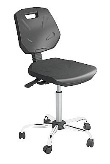 CHEMA ESDСтул антистатический CHEMA ESD. Материал сиденья и спинки - мягкий литой полиуретан черного цвета. Регулировка высоты (газлифт) 500 – 690 мм. Cопротивление (Ω): cпинка - не более 107 Ом, сиденье - не более 107 Ом.25 890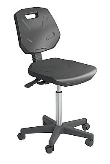 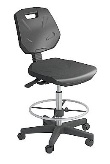 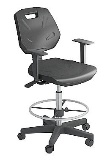 CHEMAМатериал сиденья и спинки (со всех сторон) – полиуретан, цвет – чёрный. Регулировка высоты (газлифт) 500 – 690 мм, регулировка угла наклона спинки, роликовые или стационарные опоры (на выбор). 21 670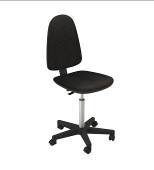 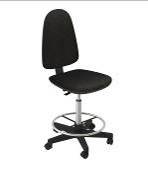 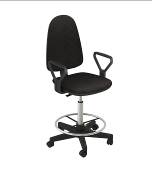 С2Материал сиденья и спинки - кожзаменитель черного цвета. Регулировка высоты (газлифт) 500 – 690 мм, роликовые или стационарные опоры (на выбор).9 790Внешний видВнешний видМодельОписаниеЦЕНА, руб. с НДС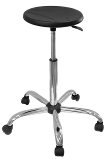 ДЕКО ESDТабурет антистатический ДЕКО ESD. Материал сиденья (со всех сторон) – полиуретан, цвет – чёрный. Регулировка высоты (газлифт) 500 – 690 мм. Cопротивление (Ω): сиденье - не более 107 Ом.13 590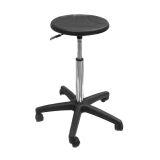 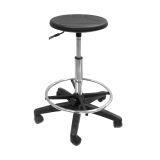 ДЕКОМатериал сиденья (со всех сторон) – полиуретан, цвет – чёрный. Регулировка высоты (газлифт) 500 – 690 мм, роликовые или стационарные опоры (на выбор).9 950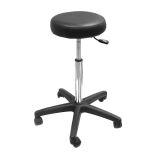 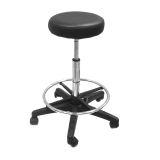 Т2Материал сиденья – кожзаменитель, цвет – чёрный. Регулировка высоты (газлифт) 500 – 690 мм, роликовые или стационарные опоры (на выбор).6 540НАИМЕНОВАНИЕПРИМЕНЯЕМОСТЬЦЕНА, руб. с НДСВысокий газлифт (вместо стандартного)Регулировка по высоте в диапазоне 570 – 820 мм1 490Опорное кольцо для ногДля всех типов табуретов и стульев3 840Стационарные (неподвижные) опорыДля всех типов табуретов и стульев, кроме ESD830Антистатические стационарные опоры (дополнительно)Для стульев CHEMA ESD и ДЕКО ESD3 520Антистатические ролики (дополнительно)Для стульев CHEMA ESD и ДЕКО ESD3 520Прорезиненные роликовые опоры (вместо стандартных роликов)Для всех типов табуретов и стульев, кроме ESD810Прорезиненные ролики со стопором (вместо стандартных роликов)Для всех типов табуретов и стульев, кроме ESD1 840Прорезиненные Ролики (дополнительно)Для всех типов табуретов и стульев, кроме ESD1 180Хромированное пятилучие (вместо пластикового)Для всех типов табуретов и стульев3 490ПодлокотникиДля стульев С21 290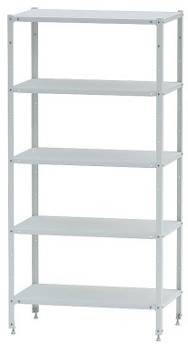 МодельРазмеры(ШхГхВ), ммОПИСАНИЕЦЕНА стеллажа, руб. с НДСЦЕНА доп. полки, руб. с НДССТ-12-31000х300х2000Базовая комплектация - 4 полкиНагрузка на каждую полку до 80 кгОбщая нагрузка на стеллаж до 400 кг11 2201 410СТ-12-41000х400х2000Базовая комплектация - 4 полкиНагрузка на каждую полку до 80 кгОбщая нагрузка на стеллаж до 400 кг12 4101 650СТ-12-51000х500х2000Базовая комплектация - 4 полкиНагрузка на каждую полку до 80 кгОбщая нагрузка на стеллаж до 400 кг13 6401 870СТ-12-61000х600х2000Базовая комплектация - 4 полкиНагрузка на каждую полку до 80 кгОбщая нагрузка на стеллаж до 400 кг14 7702 200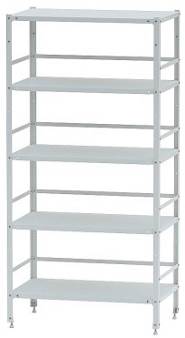 МодельРазмеры(ШхГхВ), ммОПИСАНИЕЦЕНА стеллажа, руб. с НДСЦЕНА доп. полки, руб. с НДССТ-13-31000х300х2000Базовая комплектация - 4 полкиНагрузка на каждую полку до 80 кгОбщая нагрузка на стеллаж до 400 кг13 1002 090СТ-13-41000х400х2000Базовая комплектация - 4 полкиНагрузка на каждую полку до 80 кгОбщая нагрузка на стеллаж до 400 кг15 0702 400СТ-13-51000х500х2000Базовая комплектация - 4 полкиНагрузка на каждую полку до 80 кгОбщая нагрузка на стеллаж до 400 кг16 5002 700СТ-13-61000х600х2000Базовая комплектация - 4 полкиНагрузка на каждую полку до 80 кгОбщая нагрузка на стеллаж до 400 кг17 7603 040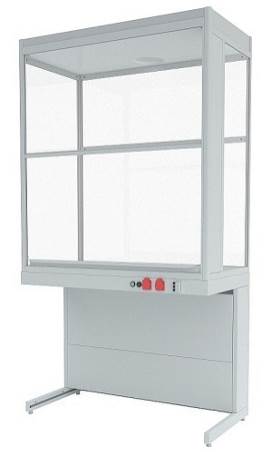 МодельРазмеры(ШхГхВ), ммМатериалы столешницМодельРазмеры(ШхГхВ), ммGranTecЛК-900 ШВ-У900х650х2300114 060ЛК-1200 ШВ-У1200х650х2300133 070ЛК-1500 ШВ-У1500х600х2300153 920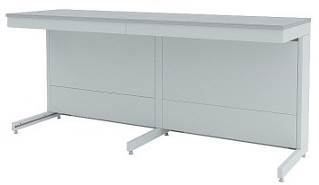 МодельРазмеры(ШхГхВ), ммМатериалы столешницМатериалы столешницМатериалы столешницМодельРазмеры(ШхГхВ), ммCPLGranTecLab HPLЛК-1800 СЛ-Д1800х650х90045 73072 19074 840ЛК-2100 СЛ-Д2100х650х90053 25080 89083 840ЛК-2400 СЛ-Д2400х650х90062 43090 82094 330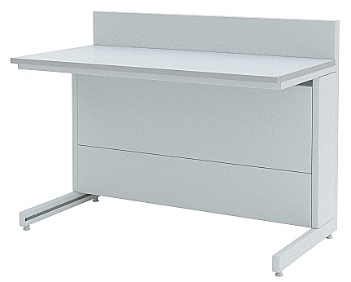 МодельРазмеры(ШхГхВ), ммМатериалы столешницМатериалы столешницМодельРазмеры(ШхГхВ), ммCPLLab HPLЛК-1200 СЛ-Пр1200х650х75026 62039 200ЛК-1500 СЛ-Пр1500х650х75031 60047 370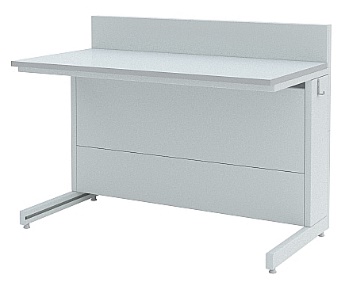 МодельРазмеры(ШхГхВ), ммМатериалы столешницМатериалы столешницМодельРазмеры(ШхГхВ), ммCPLLab HPLЛК-1200 СЛ-У1200х650х75026 62039 200ЛК-1500 СЛ-У1500х650х75031 60047 370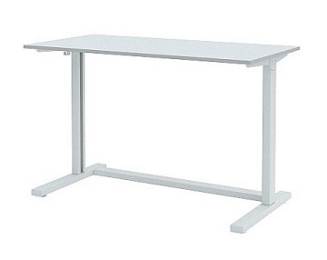 МодельРазмеры(ШхГхВ), ммМатериалы столешницМатериалы столешницМодельРазмеры(ШхГхВ), ммCPLLab HPLЛК-600 С-У600х600х75013 71019 970ЛК-900 С-У900х600х75017 33026 820ЛК-1200 С-У1200х600х75021 36034 100ЛК-1500 С-У1500х600х75024 85040 940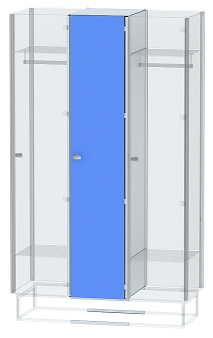 МодельРазмеры(ШхГхВ), ммМатериал корпусаМодельРазмеры(ШхГхВ), ммHPLШГС-1400х525х198536 060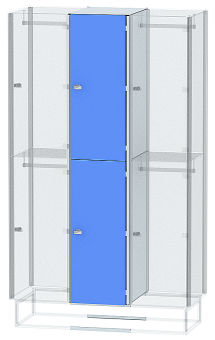 МодельРазмеры(ШхГхВ), ммМатериал корпусаМодельРазмеры(ШхГхВ), ммHPLШГС-2400х525х198535 850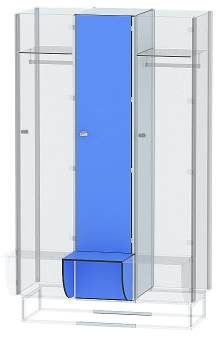 МодельРазмеры(ШхГхВ), ммМатериал корпусаМодельРазмеры(ШхГхВ), ммHPLШГС-1-СК400х525х198539 350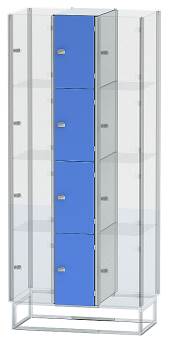 МодельРазмеры(ШхГхВ), ммМатериал корпусаМодельРазмеры(ШхГхВ), ммHPLШГС-4300х525х198538 270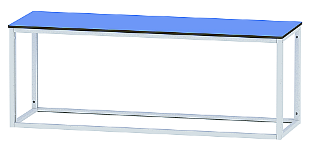 МодельРазмеры(ШхГхВ), ммМатериал корпусаМодельРазмеры(ШхГхВ), ммHPLСК-СТ1000х400х45011 010СК-СТ1200х400х45014 420НАИМЕНОВАНИЕПРИМЕНЯЕМОСТЬЦЕНА, руб. с НДСКрючок трехрожковый (вместо штанги для вешалок)Для шкафов ШГС-1, ШГС-1-СК, ШГС-2740Электронный замокДля шкафов ШГС-1, ШГС-1-СК, ШГС-2, ШГС-47 690